МІСЦЕВЕ  САМОВРЯДУВАННЯПОКРОВСЬКА  МІСЬКА  РАДАДНІПРОПЕТРОВСЬКОЇ ОБЛАСТІ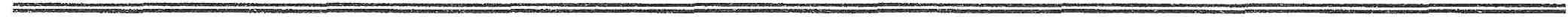 ПРОЕКТ РІШЕННЯПро затвердження акту приймання-передачі основних засобів з балансу ПМКП «Саночистка» на баланс управління житлово-комунальногогосподарства та будівництва	         На виконання рішення 18 сесії міської ради 7 скликання від 24.02.2017р. №7 «Про передачу основних засобів з балансу ПМКП «Саночистка» на баланс управління житлово-комунального господарства та будівництва», розпорядження міського голови «Про створення комісії для передачі основних засобів з балансу ПМКП «Саночистка» на баланс управління житлово-комунального господарства та будівництва» №77-р від 07.03.2017р. та керуючись п.31 ст.26 Закону України «Про місцеве самоврядування в Україні», міська рада  В И Р І Ш И Л А :     1.Затвердити акт приймання-передачі основних засобів з балансу ПМКП «Саночистка» на баланс управління житлово-комунального господарства та будівництва» (додається). 2. Контроль за виконанням цього рішення покласти на заступника міського голови  Гончарова М.В. та на постійну депутатську комісію з питань благоустрою, житлово-комунального господарства, енергозбереження, транспорту, зв’язку, торгівлі та побутового обслуговування населення (Міць Л.О).Ребенок В.В., 4-30-01